NOTICE OF SPECIAL MEETINGOF PARISH COUNCILNOTICE IS HEREBY GIVEN THAT  -A Meeting the Parish Council has been convened for the above named Parish on the 16th December 2015 at 7.30 p.m.at Wilmcote Village HallBUSINESS TO BE TRANSACTEDApologies for absence.Declarations of dispensations granted for Disclosable Pecuniary Interests already in the register of Members Interests.To receive written requests for dispensations for Disclosable Pecuniary interests.Willow Wood Play Area: To consider advice obtained as a result of the annual inspection and to determine appropriate action.To consider the following planning applications:Application No. 15/04192/OUT Arden View, The OrchardWilmcote:           Outline application (all matters reserved except for access) for the     erection of up to 4 residential dwellings and associated works           including demolition of part of single storey garage forming part of           Arden View (no. 2 The Orchard).           Application No. 15/03733/FUL Lime House, Church Road           Wilmcote: Redevelopment of existing dwelling to increase the first 	   floor area and re-planning of ground floor area. Re-consultation 	   on proposed revisions.	Application No. 15/04107/FUL 1 Swanfold, Wilmcote: Front Porch.		Application No. 15/03705/FUL Units 4 & 5 Pathlow Farm, 			Featherbed Lane, Pathlow: Amendment – the hours of opening 		are proposed to be extended from those conditioned in 	  			application No. 13/01938/VARY.Dated this 10th day of December 2015Clerk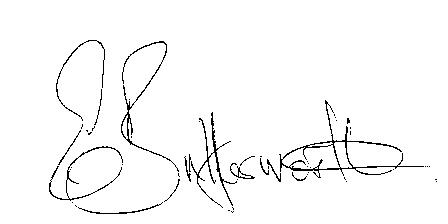 